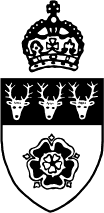 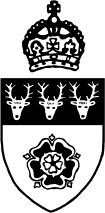 Society of Derbyshire Golf Captainswww.derbyshiregolfcaptains.co.ukMillennium Salver Horsley Lodge Golf Club Thurs 3rd October 2024 Individual Stableford 95% course hcapEntry FormNotesPlease return this entry form to the Honorary Secretary:Email - secretary@derbyshiregolfcaptains.co.uk and bacs your payment into our account details above (preferred). Alternatively forward this form and a cheque payable to “ Society of Derbyshire Golf Captains” to SDGC at Brindle Nook, Morley Close, Belper, DE56 0HPClosing Date for Entries 24th September 2024Players Name:(BLOCK CAPITALS PLEASE)(BLOCK CAPITALS PLEASE)Club:Handicap Index …..Age on day…..Handicap Index …..Age on day…..Address:Address:Address:Address:Address:Address:Address:Post CodePost CodeTel No:Tel No:Mobile:-E-Mail AddressE-Mail AddressE-Mail AddressYour start time will be sent by emailYour start time will be sent by emailYour start time will be sent by emailI have arranged to travel with:-I have arranged to travel with:-I have arranged to travel with:-I would like to play with:-I would like to play with:-I would like to play with:-I would like to play at(Between 11.00 & 14:30)(Between 11.00 & 14:30)Entry Fee paid by:-BACS ( )	Cheque ( )	Please Indicate by XBACS ( )	Cheque ( )	Please Indicate by X